Ewell United Reformed ChurchCONTACTFebruary 2021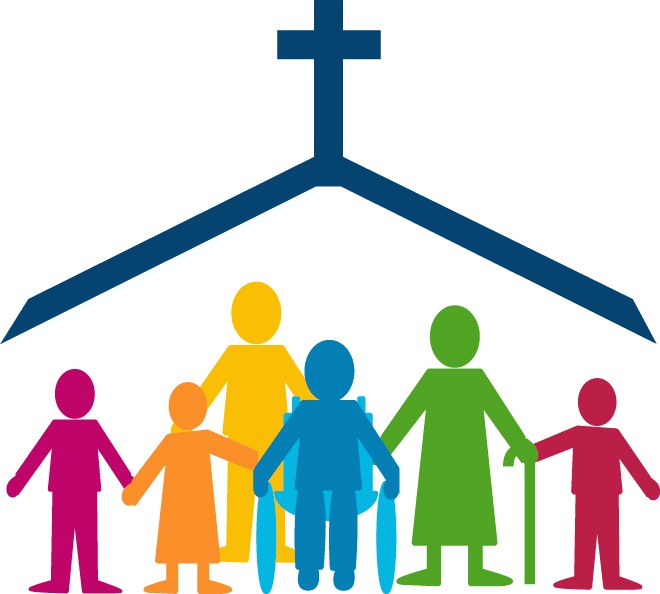 The Magazine of the United Reformed Church in EwellPastorate LENT reflections2021Intro: 	Wednesday 17th Feb. 6.30pm/Thursday 18th Feb 3pm Ash Wednesday Reflection – bring some ashWeek 1:	Wednesday 24th Feb. 6.30pm/Thursday 25th Feb 3pm Jesus guided by scripture – bring a candle and small jarWeek 2:	Wednesday 3rd March 6.30pm/Thursday 4th March 3pm Jesus serving with gladness – bring a pair of spectacles  Week 3:	Wednesday 10th March 6.30pm/Thursday 11th March 3pm Jesus sharing bread– bring a piece of bread/fruitWeek 4:	Wednesday 17th March 6.30pm/Thursday 18th March 3pmJesus praying– bring a symbol of prayer (praying hands) or make paper crossWeek 5:	Wednesday 24th March 6.30pm/Thursday 18th March 3pm Jesus making disciples– bring a cup of tea and place mat  Week 6:	Wednesday 31st March 6.30pm/Thursday 1st April 3pm Jesus generous under pressure– bring a small tree/plant branch  Holy Week